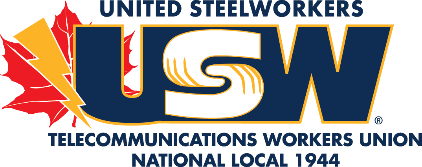 Grievance FormGrievance FormGrievance FormGrievance FormGrievance FormGrievance FormGrievance FormGrievance FormGrievance FormGrievance FormGrievance FormGrievance FormGrievance FormGrievance FormGrievance FormGrievance FormGrievance FormGrievance FormMember personal information is private and confidential and only used for the express purpose of administering the business of the Union.Member personal information is private and confidential and only used for the express purpose of administering the business of the Union.Member personal information is private and confidential and only used for the express purpose of administering the business of the Union.Member personal information is private and confidential and only used for the express purpose of administering the business of the Union.Member personal information is private and confidential and only used for the express purpose of administering the business of the Union.Member personal information is private and confidential and only used for the express purpose of administering the business of the Union.Member personal information is private and confidential and only used for the express purpose of administering the business of the Union.Member personal information is private and confidential and only used for the express purpose of administering the business of the Union.	 TWU, 5261 Lane Street, Burnaby BC V5H 4A6 			Tel: 604-437-8601 Fax: 604-435-7760	 TWU, 403 – 1630 Pandosy Street, Kelowna BC V1Y 1P7			Tel: 250-860-5025 Fax: 250-860-6737	 TWU, 212 – 2816 11 St NE., Calgary AB T2E 7S7 		                Tel: 403-237-6990 Fax: 403-802-2381	 TWU, 4262 91A St N.W., Edmonton AB T6E 5V2 			Tel: 780-444-6945 Fax: 780-488-6911	 TWU, 412 – 10 Milner Business Court., 		Tel: 416-506-9723 Fax: 416-506-9722	 TWU, 540 –  4060 Ste. Catherine West, 		Tel: 514-788-8811 Fax: 514-788-8813	 TWU, 5261 Lane Street, Burnaby BC V5H 4A6 			Tel: 604-437-8601 Fax: 604-435-7760	 TWU, 403 – 1630 Pandosy Street, Kelowna BC V1Y 1P7			Tel: 250-860-5025 Fax: 250-860-6737	 TWU, 212 – 2816 11 St NE., Calgary AB T2E 7S7 		                Tel: 403-237-6990 Fax: 403-802-2381	 TWU, 4262 91A St N.W., Edmonton AB T6E 5V2 			Tel: 780-444-6945 Fax: 780-488-6911	 TWU, 412 – 10 Milner Business Court., 		Tel: 416-506-9723 Fax: 416-506-9722	 TWU, 540 –  4060 Ste. Catherine West, 		Tel: 514-788-8811 Fax: 514-788-8813	 TWU, 5261 Lane Street, Burnaby BC V5H 4A6 			Tel: 604-437-8601 Fax: 604-435-7760	 TWU, 403 – 1630 Pandosy Street, Kelowna BC V1Y 1P7			Tel: 250-860-5025 Fax: 250-860-6737	 TWU, 212 – 2816 11 St NE., Calgary AB T2E 7S7 		                Tel: 403-237-6990 Fax: 403-802-2381	 TWU, 4262 91A St N.W., Edmonton AB T6E 5V2 			Tel: 780-444-6945 Fax: 780-488-6911	 TWU, 412 – 10 Milner Business Court., 		Tel: 416-506-9723 Fax: 416-506-9722	 TWU, 540 –  4060 Ste. Catherine West, 		Tel: 514-788-8811 Fax: 514-788-8813	 TWU, 5261 Lane Street, Burnaby BC V5H 4A6 			Tel: 604-437-8601 Fax: 604-435-7760	 TWU, 403 – 1630 Pandosy Street, Kelowna BC V1Y 1P7			Tel: 250-860-5025 Fax: 250-860-6737	 TWU, 212 – 2816 11 St NE., Calgary AB T2E 7S7 		                Tel: 403-237-6990 Fax: 403-802-2381	 TWU, 4262 91A St N.W., Edmonton AB T6E 5V2 			Tel: 780-444-6945 Fax: 780-488-6911	 TWU, 412 – 10 Milner Business Court., 		Tel: 416-506-9723 Fax: 416-506-9722	 TWU, 540 –  4060 Ste. Catherine West, 		Tel: 514-788-8811 Fax: 514-788-8813	 TWU, 5261 Lane Street, Burnaby BC V5H 4A6 			Tel: 604-437-8601 Fax: 604-435-7760	 TWU, 403 – 1630 Pandosy Street, Kelowna BC V1Y 1P7			Tel: 250-860-5025 Fax: 250-860-6737	 TWU, 212 – 2816 11 St NE., Calgary AB T2E 7S7 		                Tel: 403-237-6990 Fax: 403-802-2381	 TWU, 4262 91A St N.W., Edmonton AB T6E 5V2 			Tel: 780-444-6945 Fax: 780-488-6911	 TWU, 412 – 10 Milner Business Court., 		Tel: 416-506-9723 Fax: 416-506-9722	 TWU, 540 –  4060 Ste. Catherine West, 		Tel: 514-788-8811 Fax: 514-788-8813	 TWU, 5261 Lane Street, Burnaby BC V5H 4A6 			Tel: 604-437-8601 Fax: 604-435-7760	 TWU, 403 – 1630 Pandosy Street, Kelowna BC V1Y 1P7			Tel: 250-860-5025 Fax: 250-860-6737	 TWU, 212 – 2816 11 St NE., Calgary AB T2E 7S7 		                Tel: 403-237-6990 Fax: 403-802-2381	 TWU, 4262 91A St N.W., Edmonton AB T6E 5V2 			Tel: 780-444-6945 Fax: 780-488-6911	 TWU, 412 – 10 Milner Business Court., 		Tel: 416-506-9723 Fax: 416-506-9722	 TWU, 540 –  4060 Ste. Catherine West, 		Tel: 514-788-8811 Fax: 514-788-8813	 TWU, 5261 Lane Street, Burnaby BC V5H 4A6 			Tel: 604-437-8601 Fax: 604-435-7760	 TWU, 403 – 1630 Pandosy Street, Kelowna BC V1Y 1P7			Tel: 250-860-5025 Fax: 250-860-6737	 TWU, 212 – 2816 11 St NE., Calgary AB T2E 7S7 		                Tel: 403-237-6990 Fax: 403-802-2381	 TWU, 4262 91A St N.W., Edmonton AB T6E 5V2 			Tel: 780-444-6945 Fax: 780-488-6911	 TWU, 412 – 10 Milner Business Court., 		Tel: 416-506-9723 Fax: 416-506-9722	 TWU, 540 –  4060 Ste. Catherine West, 		Tel: 514-788-8811 Fax: 514-788-8813	 TWU, 5261 Lane Street, Burnaby BC V5H 4A6 			Tel: 604-437-8601 Fax: 604-435-7760	 TWU, 403 – 1630 Pandosy Street, Kelowna BC V1Y 1P7			Tel: 250-860-5025 Fax: 250-860-6737	 TWU, 212 – 2816 11 St NE., Calgary AB T2E 7S7 		                Tel: 403-237-6990 Fax: 403-802-2381	 TWU, 4262 91A St N.W., Edmonton AB T6E 5V2 			Tel: 780-444-6945 Fax: 780-488-6911	 TWU, 412 – 10 Milner Business Court., 		Tel: 416-506-9723 Fax: 416-506-9722	 TWU, 540 –  4060 Ste. Catherine West, 		Tel: 514-788-8811 Fax: 514-788-8813                  Email : twu@usw1944.ca                  Email : twu@usw1944.ca                  Email : twu@usw1944.ca                  Email : twu@usw1944.ca                  Email : twu@usw1944.ca          Website : www.usw1944.ca          Website : www.usw1944.ca          Website : www.usw1944.caType of Grievance:  Individual   Group    Job Posting   PolicyFOR UNION USE ONLY – NOT TO BE SHOWN TO THE COMPANYTO BE COMPLETED BY THE SHOP STEWARD – PLEASE PRINT IN INK AND SEND COPY AND NOTES TO THE LOCAL UNION REPRESENTATIVE ASSIGNED TO YOUR UNIT.Type of Grievance:  Individual   Group    Job Posting   PolicyFOR UNION USE ONLY – NOT TO BE SHOWN TO THE COMPANYTO BE COMPLETED BY THE SHOP STEWARD – PLEASE PRINT IN INK AND SEND COPY AND NOTES TO THE LOCAL UNION REPRESENTATIVE ASSIGNED TO YOUR UNIT.Type of Grievance:  Individual   Group    Job Posting   PolicyFOR UNION USE ONLY – NOT TO BE SHOWN TO THE COMPANYTO BE COMPLETED BY THE SHOP STEWARD – PLEASE PRINT IN INK AND SEND COPY AND NOTES TO THE LOCAL UNION REPRESENTATIVE ASSIGNED TO YOUR UNIT.Type of Grievance:  Individual   Group    Job Posting   PolicyFOR UNION USE ONLY – NOT TO BE SHOWN TO THE COMPANYTO BE COMPLETED BY THE SHOP STEWARD – PLEASE PRINT IN INK AND SEND COPY AND NOTES TO THE LOCAL UNION REPRESENTATIVE ASSIGNED TO YOUR UNIT.Type of Grievance:  Individual   Group    Job Posting   PolicyFOR UNION USE ONLY – NOT TO BE SHOWN TO THE COMPANYTO BE COMPLETED BY THE SHOP STEWARD – PLEASE PRINT IN INK AND SEND COPY AND NOTES TO THE LOCAL UNION REPRESENTATIVE ASSIGNED TO YOUR UNIT.Type of Grievance:  Individual   Group    Job Posting   PolicyFOR UNION USE ONLY – NOT TO BE SHOWN TO THE COMPANYTO BE COMPLETED BY THE SHOP STEWARD – PLEASE PRINT IN INK AND SEND COPY AND NOTES TO THE LOCAL UNION REPRESENTATIVE ASSIGNED TO YOUR UNIT.Type of Grievance:  Individual   Group    Job Posting   PolicyFOR UNION USE ONLY – NOT TO BE SHOWN TO THE COMPANYTO BE COMPLETED BY THE SHOP STEWARD – PLEASE PRINT IN INK AND SEND COPY AND NOTES TO THE LOCAL UNION REPRESENTATIVE ASSIGNED TO YOUR UNIT.Type of Grievance:  Individual   Group    Job Posting   PolicyFOR UNION USE ONLY – NOT TO BE SHOWN TO THE COMPANYTO BE COMPLETED BY THE SHOP STEWARD – PLEASE PRINT IN INK AND SEND COPY AND NOTES TO THE LOCAL UNION REPRESENTATIVE ASSIGNED TO YOUR UNIT.1.	Date and time of incident: 1.	Date and time of incident: 1.	Date and time of incident: 1.	Date and time of incident: 2. Unit:2. Unit:2. Unit:2. Unit:3.	Date of Complaint: 3.	Date of Complaint: 3.	Date of Complaint: 3.	Date of Complaint: 4. Shop Steward: 4. Shop Steward: 4. Shop Steward: 4. Shop Steward: 5.	Name(s) of Complaining Party(ies):5.	Name(s) of Complaining Party(ies):5.	Name(s) of Complaining Party(ies):6.	Shop Steward’s Phone Number: 	Home:      	Work:      6.	Shop Steward’s Phone Number: 	Home:      	Work:      6.	Shop Steward’s Phone Number: 	Home:      	Work:      6.	Shop Steward’s Phone Number: 	Home:      	Work:      6.	Shop Steward’s Phone Number: 	Home:      	Work:      7.	Rate of Pay: 7.	Rate of Pay: 7.	Rate of Pay: 7.	Rate of Pay: 8. Seniority Date: 8. Seniority Date: 8. Seniority Date: 8. Seniority Date: 9.	How long in present job: 9.	How long in present job: 9.	How long in present job: 9.	How long in present job: 10. Collective Agreement Appendix:10. Collective Agreement Appendix:10. Collective Agreement Appendix:10. Collective Agreement Appendix:11.	Department:11.	Department:12. Location of incident (city):12. Location of incident (city):12. Location of incident (city):12. Location of incident (city):13. Category: (to be filled out by BA)13. Category: (to be filled out by BA)14.	Name(s) of witness(es):14.	Name(s) of witness(es):14.	Name(s) of witness(es):15.	Issue (5 words or less):15.	Issue (5 words or less):15.	Issue (5 words or less):15.	Issue (5 words or less):15.	Issue (5 words or less):16.	Grievor(s) Phone Number:	Home:         				Work:      16.	Grievor(s) Phone Number:	Home:         				Work:      16.	Grievor(s) Phone Number:	Home:         				Work:      16.	Grievor(s) Phone Number:	Home:         				Work:      16.	Grievor(s) Phone Number:	Home:         				Work:      16.	Grievor(s) Phone Number:	Home:         				Work:      16.	Grievor(s) Phone Number:	Home:         				Work:      16.	Grievor(s) Phone Number:	Home:         				Work:      17.	Email address (if any): 17.	Email address (if any): 17.	Email address (if any): 17.	Email address (if any): 17.	Email address (if any): 17.	Email address (if any): 17.	Email address (if any): 17.	Email address (if any): 18. Signature(s) of Grievor(s): 18. Signature(s) of Grievor(s): 18. Signature(s) of Grievor(s): 18. Signature(s) of Grievor(s): 18. Signature(s) of Grievor(s): 18. Signature(s) of Grievor(s): 18. Signature(s) of Grievor(s): 18. Signature(s) of Grievor(s): 